Ingredients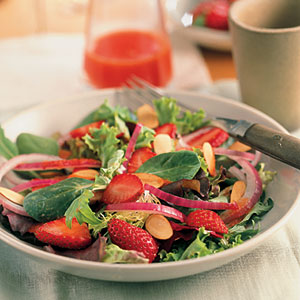 10 cups of watermelon15 tablespoons of honey10 tablespoons of  wine vinegar 2.5 Tablespoons of salt50 cups of salad greens 5 cups of chopped onions(thinly) 15.5 cups of strawberries Pepper to taste ProcedureDice watermelon, slice strawberries and chop onions Combine watermelon, honey, wine vinegar, vegetable oil, and salt into blenderBlend until smooth Move to serving area 